НАКАЗ05.05.2016				                  				                    № 175Про підсумки здійснення державного нагляду (контролю) за діяльністю неспеціального комунального закладу                        «Дошкільний  навчальний заклад (ясла-садок) № 222 Харківської міської ради» із незначним ступенем ризику в ІІ кварталі 2016 рокуНа виконання Законів України «Про освіту», «Про дошкільну освіту», «Про основні засади державного нагляду (контролю) у сфері господарської діяльності», наказу Міністерства освіти і науки України від 17.06.2013 № 770 «Про координацію заходів щодо здійснення державного нагляду (контролю) за діяльністю навчальних закладів», зареєстрованого в Міністерстві юстиції України 08.08.2013 за  № 1348/23880,  керуючись ст. 17 Закону України «Про місцеве самоврядування в Україні», на підставі Положення про управління освіти адміністрації Київського району Харківської міської ради, затвердженого рішенням 1 сесії Харківської міської ради 7 скликання від 20.11.2015 № 07/15, наказу Управління освіти адміністрації Київського району Харківської міської ради від 19.02.2016 № 63 «Про здійснення державного нагляду (контролю) за діяльністю неспеціальних дошкільних навчальних закладів із незначним ступенем ризику в ІІ кварталі 2016 року», перспективних планів інспектування неспеціальних дошкільних навчальних закладів віднесених до незначного ступеня ризику, на 5 років,  27.04.2016 вивчено стан діяльності  комунального закладу «Дошкільний навчальний заклад (ясла-садок) № 222  Харківської міської ради», складено Акт перевірки додержання суб’єктами господарювання, що надають послуги у сфері дошкільної освіти, вимог законодавства про відповідну освіту. З метою організації роботи щодо усунення виявлених недоліківНАКАЗУЮ:Завідувачу комунального закладу «Дошкільний навчальний заклад (ясла-садок) № 222 Харківської міської ради» Шашковській Ю.А.:1.1. Розробити заходи щодо усунення виявлених недоліків згідно з Актами перевірки додержання суб’єктами господарювання, що надають послуги у сфері дошкільної освіти, вимог законодавства про відповідну освіту, і надати їх до Управління освіти.До 30.04.2016Усунути недоліки, виявлені під час здійснення державного нагляду (контролю) за діяльністю навчального закладу.До 20.05.2016Надати до Управління освіти адміністрації Київського району Харківської міської ради інформацію про усунення недоліків та вдосконалення роботи навчального закладу.До 20.05.2016 Короп Ю.В., завідувачу лабораторії комп’ютерних технологій в освіті, розмістити цей наказ на сайті управління освіти.До 06.05.2016Контроль за виконанням цього наказу покласти на заступника начальника Управління освіти  адміністрації Київського району Харківської міської ради Ліпейко В.І.Начальник Управління	 освіти			               	Т.В.КуценкоЗ наказом ознайомлені: Черняк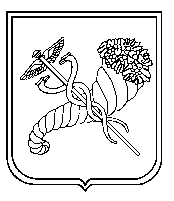 Ліпейко В.І.Черняк В.А.Короп Ю.В.Шашковська Ю.А.